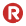 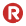 Please, read the manual very carefully before connecting and starting any of our devices.In case of doubt please contact our company between 8am and 4pm.Contents:GENERAL FEATURESThe Standalone Control Block (SBR) GC209 is a modern, convenient and easy-to-use device. The Controller is a microprocessor-based device manufactured using Surface Mount Technology (SMT).The GC209 stabilises temperature and controls automatic defrosting with interval adjustable to ambient condition. It also has a button to defrost the evaporator manually.GC209 has offers a choice of operating modes with one or two temperature sensors and has two relay outputs enabling direct connection of devices operating at 230V with the load capacity of the outputs in accordance with Table 1.As standard, the controller is equipped with sound signalling which is activated when any button on the keypad is pressed and when an alarm goes off.In order to provide the user with the comfort of using the controller, capacitive (touch) buttons have been used in the keypad.This regulator does not require any special maintenance; the keypad is made of plexiglass resistant to high temperatures and most agents. It is not allowed to clean it with sharp objects. It is enough to wipe the front panel with a damp cloth from time to time.MARKING AND SPECIFICATIONSModel designation:	GC209.0X0X – number denoting the controller version– two-relay controller with the possibility of configuring the device connected to the second relay in the following range: heater/fan/valve. The keypad of the controller panel is made without the light button.– two-relay controller with the possibility of configuring the device connected to the second relay in the following range: light/heater/fan/valve. At the same time, this is a version dedicated to those users who want to use a second relay to control the light. The keypad of the controller panel is made with a light button.Table 1: Designation of relays and output loadsIa – Relay rated current. Ib – Load rated current. P – Load rated power.ATTENTION !!!The total current consumed simultaneously by the devices must not exceed 12A!!!HOW TO ORDERWhen ordering, specify the full name of the controller, according to the designation described in chapter II and the length of the temperature sensors. Standard sensor lengths are 2.5m and 3.0m.The following versions of regulators are available:GC209.01 Thermostat controlling the operation of the compressor and the additional device (heater or fan or valve);GC209.02 Thermostat controlling the operation of the compressor and the additional device – mainly lighting or the heater or fan or valve.GC209 INSTALLATION AND CONNECTIONCut a hole measuring 57x109mm in the designated place in the device.Any metal elements through which the GC209 or its cables are passed should be filed down or otherwise secured. It is not permitted to mount the GC209 allowing the direct impact of water on it (e.g. water condensing on the lower cover of the display case), touching the evaporator drain pipe, etc. and causing significant changes in its temperature in relation to the ambient temperature (e.g. mounting in the immediate vicinity of the compressor and its accessories, cooled and heated elements).After mounting the GC209, connect the power cables in accordance with the description on the housing.The connectors used are certified for a continuous load of 16A!!! They use a fine-pitch thread and special plates to prevent cutting wires, so even a slight tightening results in maximum good contact, and the use of greater force can lead to thread breakage. As a result, the socket may melt and a short-circuit may occur!!!All cable surpluses are shortened by cutting or rolling and fastening them with special plastic ties. The cables must be securely fastened along their entire length and must not touch the compressor and its accessories.After connecting the device to the power supply, there may be voltage on the lighting cable, regardless of switching the device on or off with the  button, therefore the starter or fluorescent lamp can be replaced only with the power cord disconnected from the socket!!!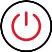 THE SAME CONDITION APPLIES TO ANY OTHER REPAIRS!!!If heaters are used, their power must be selected so that in the event of failure of the GC209 or external contactor and switching them on permanently, there is no possibility of fire or destruction of the device. If high-power heaters are used, it is absolutely necessary to use a safety thermostat on the evaporator. This thermostat should operate differently, e.g. a mechanical thermostat.SENSOR MOUNTING RULES.For each type of manufactured refrigeration device, the place of mounting the chamber and evaporator sensor, as well as the GC209 system parameters should be selected experimentally. It is absolutely forbidden to change the place or method of mounting the sensors and GC209 settings without conducting new tests regarding temperature stabilisation and defrosting of the device!!!The chamber sensor must be attached in such a way that it does not touch the food and is not exposed to damage while cleaning the device. A special plastic holder can be used to attach this sensor. This solution causes a quick reaction in the sensor (time delays on/off, see VI p.5) and the entire thermostat to the change of air temperature in the device. If it is advisable or necessary to slow down and “smooth” the reaction time of the sensor to temperature changes, we suggest screwing it to a metal element of the device.The evaporator sensor should be mounted in a way that ensures maximum solid and reliable contact with the evaporator lamella and in such a place where the ice stays the longest during defrosting. Its attachment should prevent it from being pushed out by accreting ice. Sensors should be mounted vertically, if possible, with the cable coming out at the bottom of the sensor.The sensor cables can be shortened or extended in any way, however, observing the following rules:do not cut the sensor cable at a distance of less than 0.5m from the shellit is not recommended to extend the sensor cable beyond 20m.THE WAY OF CONNECTING THE SENSOR CABLES TO THE SENSOR TERMINALS OF THE ACTUATOR MODULE IS FREE!!! (similar to the method of inserting the plug into the ~230V socket)to extend the cables, we suggest using an OMY 2x0.5mm cableconnection of the cables in the case of extensions should be done very carefully, each of the pairs of wires is soldered and heat-shrinkable sleeves are put on them. Then, the connection point should be flooded with waterproof silicone and another heat-shrinkable sleeve should be clamped on it.ends of the wires connected to S.B.R. should be tinned.GENERAL OPERATION PRINCIPLESA – General informationStart after power onAfter connecting power supply the device performs a 3-second initialising procedure during which the display shows two dots for a second, controller software release for another second, and two dots again. During that time none of the connected appliances are switched.If the device was turned on before the power failure, after the start-up procedure is completed, the device is turned on and the display shows the temperature value from the chamber sensor.If it was off, it stays off and two horizontal lines appear on the display.Button functions Pressing and holding for 5s turns the controller on/off. The off state is signalled by two horizontal lines on the display. Pressing turns the lighting on or off. This is signalled by a green LED next to the button.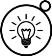 The button  works independently of the thermostat switch – .  This is used to activate defrosting manually.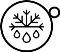  – is used to enable setting programming and to end programming.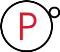  – it is used to increase the preset temperature during programming and to enable the preview of the evaporator temperature, if the evaporator sensor is supported, that is r2 = 0 (to activate the preview, press the button longer).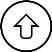  – it is used to decrease the preset temperature during programming and to activate the preview of the chamber temperature during defrosting (to activate the preview, hold the button longer). Clears alarms and messages.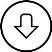 Programming the temperature setting:After pressing the  button, the programming mode is entered, the display shows the setting value and the LED next to the  button lights up.Pressing  or  changes the setting value in the range of 'd0' to 'd1'.Pressing  saves the settings and the controller returns to normal operation.If the GC209 is turned off during the programming mode, the new temperature setting will not be stored.Compressor operation indicationCompressor activation is indicated by lighting of a small red diode (dot) in the lower right corner of the temperature display. This allows easier checking of possible system malfunctions.Should the compressor be switched on, but it is not due to the activation of one of the protections (see point 5), the dot indicating the compressor operation will blink. After the protection times-out, the dot lights permanently and the compressor is switched on.Compressor protectionThe delay in switching on the compressor after reaching its activation temperature (temperature set by the user minus the lower hysteresis value) is 30 seconds. If the temperature drops during that period, the system re-checks if the 30-second condition has been exceeded. This is to protect the compressor from unnecessary activation, for example, caused by putting goods in, draughts, etc.Once the compressor has been turned off for the time set by parameter 'c2', the GC209 will prevent the compressor from turning back on.After any interruption in the power supply or its drop below 175V, the GC209 will prevent the compressor from turning on again for the time set by the 'c2' parameter. However, if 'c2'=0min, protection continues for 60 seconds.After switching on the device with the  button, a 5-second delay in compressor activation occurs. Note that this will cancel all other protections. This allows quicker checking of the compressor operation.Sensor alarms – A1 and A2The Controller is equipped with alarms indicating sensor failures. Damage to the sensor is signalled by the appearance of a relevant message on the display along with a beep.Alarms and messages are displayed alternately with the temperature in the chamber. If the A1 alarm occurs, it is displayed instead of the chamber temperature.A1 – Damage to the chamber temperature sensor. GC209 will turn on the compressor in a time cycle (so-called timer control) according to the times specified in the 'c8' and 'c9’ parameters. Defrosting will operate normally.A2 – If parameter r2 = 0 and c0 ≠ -1 then the evaporator probe failure alarm will be signalled. In such case, the operation of manual and automatic defrosting is blocked!!! If we change the parameter to r2 = 1, then defrosting of the device will be carried out in time according to the setting of the 'c1' parameter.After pressing any button, the alarm is silenced.Overheating alarm – A4If the temperature in the chamber is higher than the 'd6' parameter, the display shows alarm A4 alternately with the temperature, and an audible alarm is generated. Pressing any button silences this alarm.Viewing TemperaturesIf r2 = 0, then after pressing and holding the  button, the display will start flashing and show the temperature of the evaporator, after another 5 seconds GC209 will automatically return to reading the temperature from the chamber. Attention!!! This function also works during defrosting when 'dF' lights up on the display. You can also see the temperature from the chamber sensor by pressing and holding the  button for a moment, the display will start showing (without blinking) the chamber temperature, after another 5 seconds GC209 will automatically return to the 'dF' display.B – DefrostingIf additional defrosting is required due to difficult working conditions, press the  button. The green diode on the  button will then be lit continuously and the display will show 'dF' instead of temperature reading. This causes the appliance to enter the defrosting cycle.If defrosting occurs and parameter r2 = 1, then the defrosting time is defined by parameter 'c1'.If defrosting takes place, and parameter r2 = 0 and the temperature on the evaporator is higher than set in the 'd2’ parameter, the device will enter the defrosting exit phase after about 10 seconds and after its completion, it will resume operating.If the defrosting function is active, and parameter r2 = 0 and the temperature on the evaporator is lower than the 'd2’ parameter setting, the GC209 activates defrosting and when the 'd2’ temperature setting is reached, the Controller enters the defrosting exit procedure (this condition is indicated by flashing of the green diode on  button) consisting of a single dripping phase – which the compressor remains off for the time set in the 'c3' parameter.If the 'c0' time has elapsed since the last defrosting activation, and the compressor is running at this moment, the automatic defrosting activation will be delayed until the compressor is deactivated as a result of reaching the set temperature or exceeding the maximum operating time specified by the 'c5' parameter (for c5≠0).If the device cannot reach the set temperature, extend the maximum working time of the compressor in the 'c5’ parameter.After switching off 'dF' and the end of defrosting, the display will show the temperature stored just before the start of defrosting for the time specified in the 'c7' parameter – this is to prevent complaints due to “rapid temperature jumps in the device”.The system behaves in the same manner for manual and automatic defrosting.C – HysteresisWhen programming the parameters 'd0' and 'd1' (minimum and maximum temperatures that can be set by the user) you should also remember that the hysteresis value 'd3' causes additional “dragging” of the temperature down and up from the value set by the user.This is especially important in the case of devices maintaining positive temperatures, which should always work above 0ºC.Example:As a manufacturer of a refrigeration device, in this case a cooling counter (positive temperatures), we require that the device enabled operation be only within the range of temperatures that do not exceed the below specified values: switch off min.: 20C, switch on max.: 100C.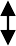 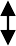 'd3'Fig. 1 Hysteresis operation.ON/OFF DIAGRAMS FOR INDIVIDUAL ASSEMBLIES OF THE APPLIANCEA thick line means switching on, and a dashed line means switching off individual devices.The “Downtime” field means switching off, and “Work” – switching on of the compressor due to exceeding the programmed temperature, of course, taking into account the value of the programmed hysteresis, parameter 'd3'.INCORRECT PARAMETER SETTING CAUSES ERRONEOUS OPERATION OF THE APPLIANCE !!!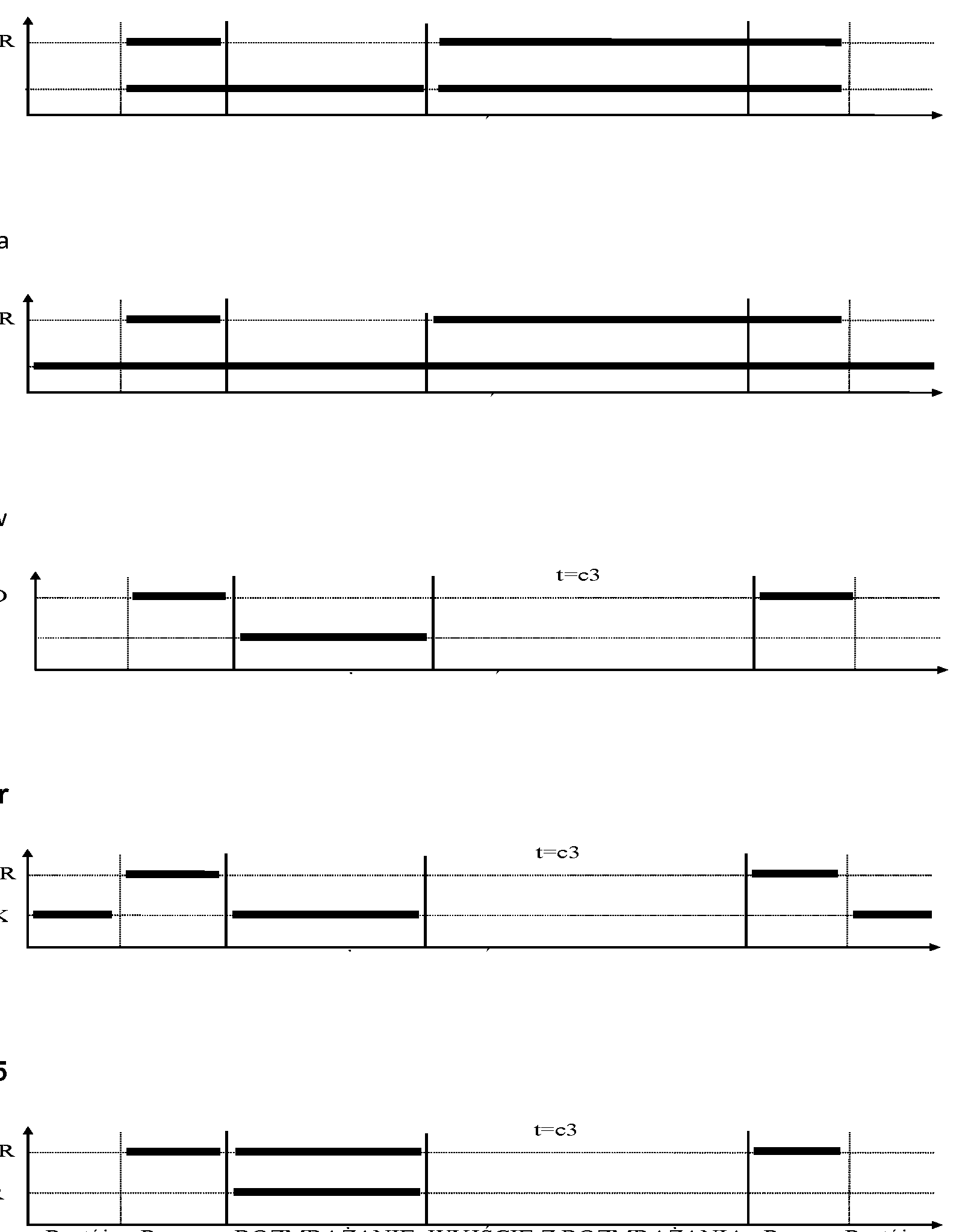 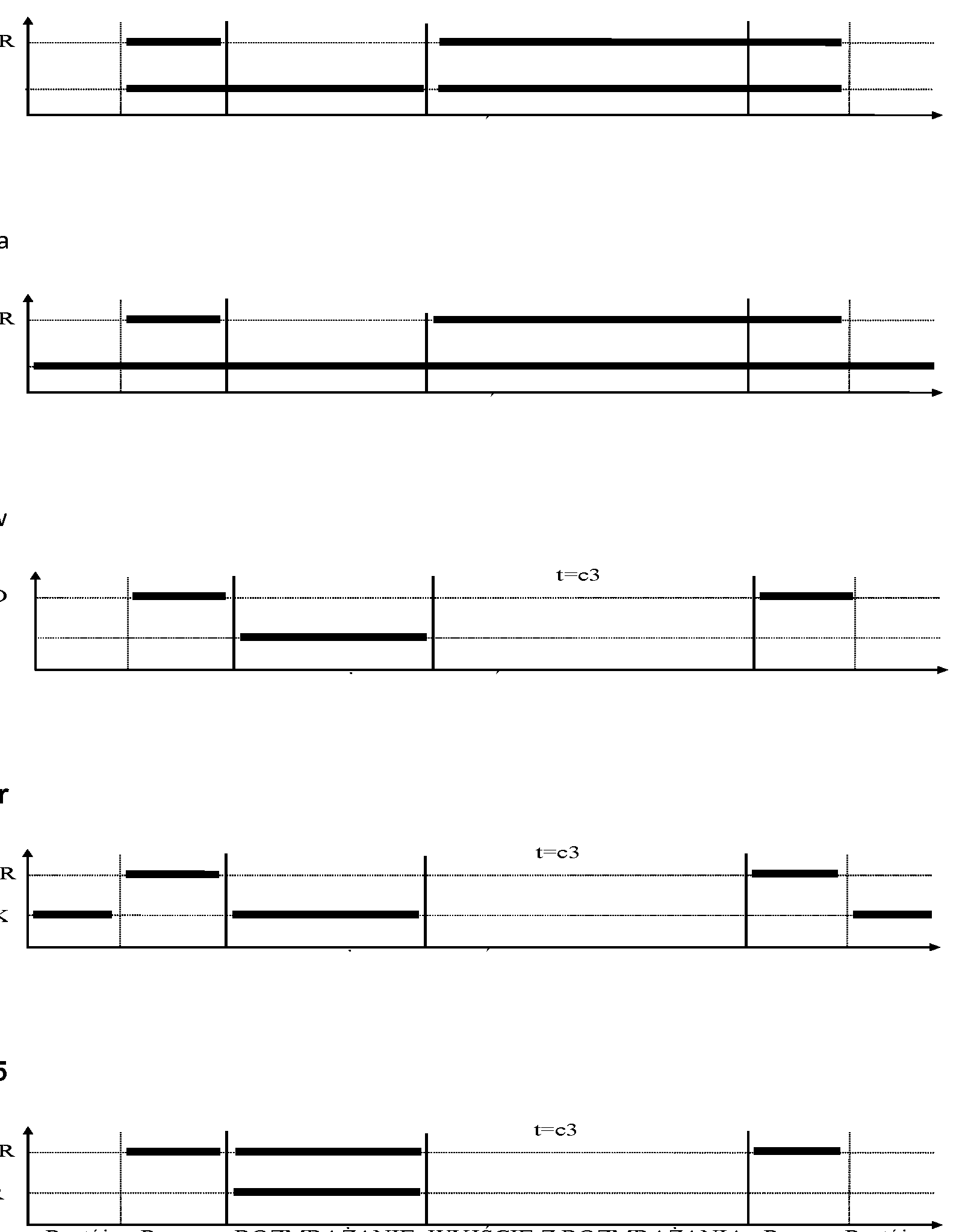 Fig. 2 Diagrams of switching on individual components of the device.SETTING THE SYSTEM PARAMETERSOnce the device is started and checked for proper operation (default settings are factory set) you can begin to enter the system parameters of the GC209.To do this, turn off the device with the  button (two horizontal lines will appear on the display). Then press and hold the  button for approx. 5 seconds. After that, the diode next to the button  and  should start blinking, and the display will show 'c0' for one second. Then the previously set value for the parameter will be shown. Now, use the  and  arrows to enter the desired settings; each longer holding of the button will cause fast “scrolling” of indications. Then press  to confirm the entered data and move on to the next parameter.Partial adjustments are possible. If you do not want to change a given setting, press  and GC209 will go to the next parameter.After entering the setting of the last parameter and confirming it with the  button, the programming mode will be automatically exited and the STANDBY mode will return (two horizontal lines on the display).If no button is pressed within 20 seconds, the device will exit the parameter programming mode.ATTENTION !!!Incorrect change of parameter settings may cause faulty operation of the device!!!Table 2: Designation of parametersTROUBLESHOOTINGTable 3: Problems and methods of their elimination.RETURNING FOR REPAIRPPUH GECO reserves the right to refuse to accept the device for free repair if the seals are found to be broken!!!P.P.U.H. Geco Sp. z o.o. is not liable for losses and damage resulting from the fact that the manufacturer of the refrigeration device or its service provided the final customer with information on how to make changes to the GC209 system data, incorrect or unprofessional installation, and for losses caused by malfunction of the device.METHOD OF CONNECTING DEVICES TO THE CONTROLLER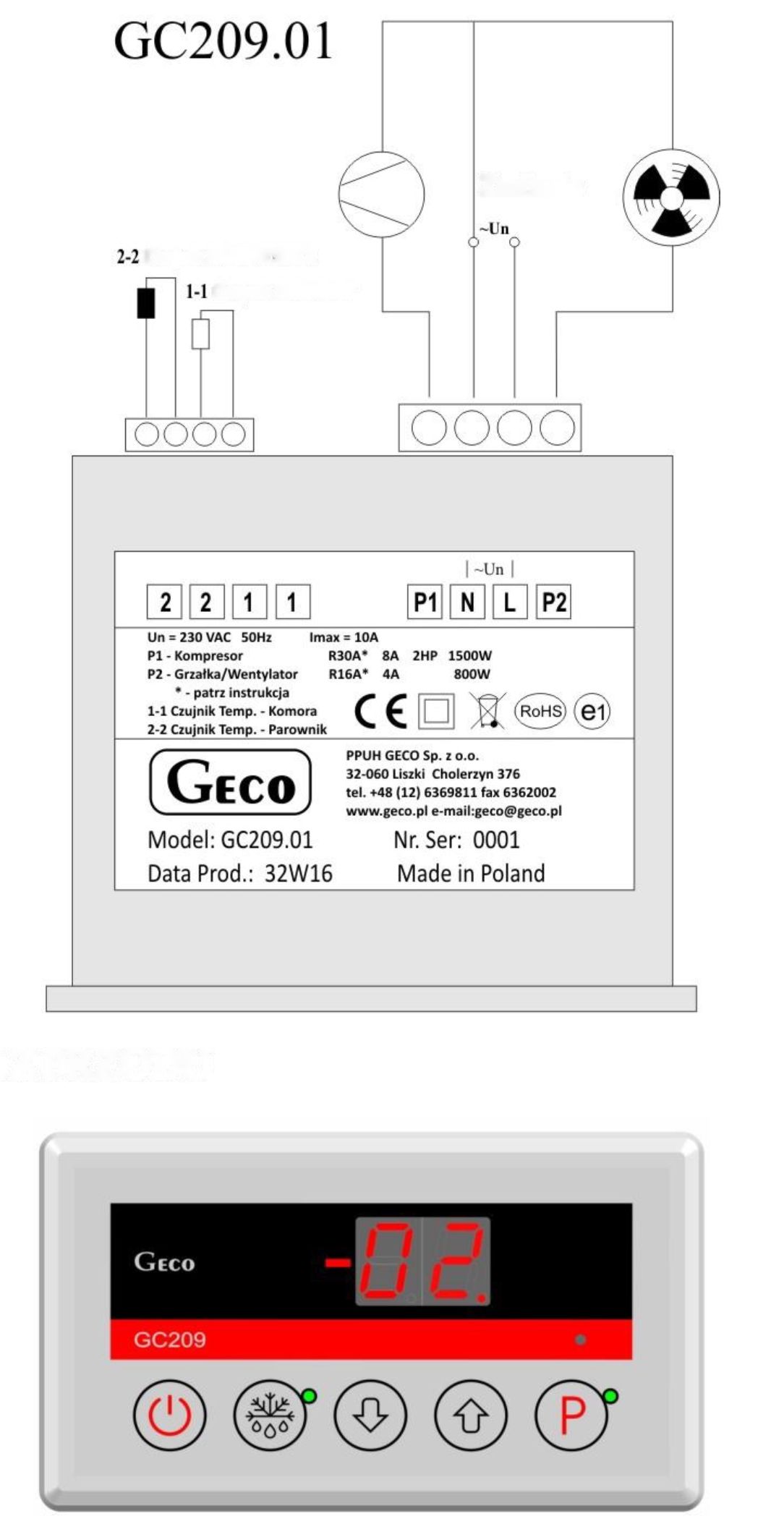 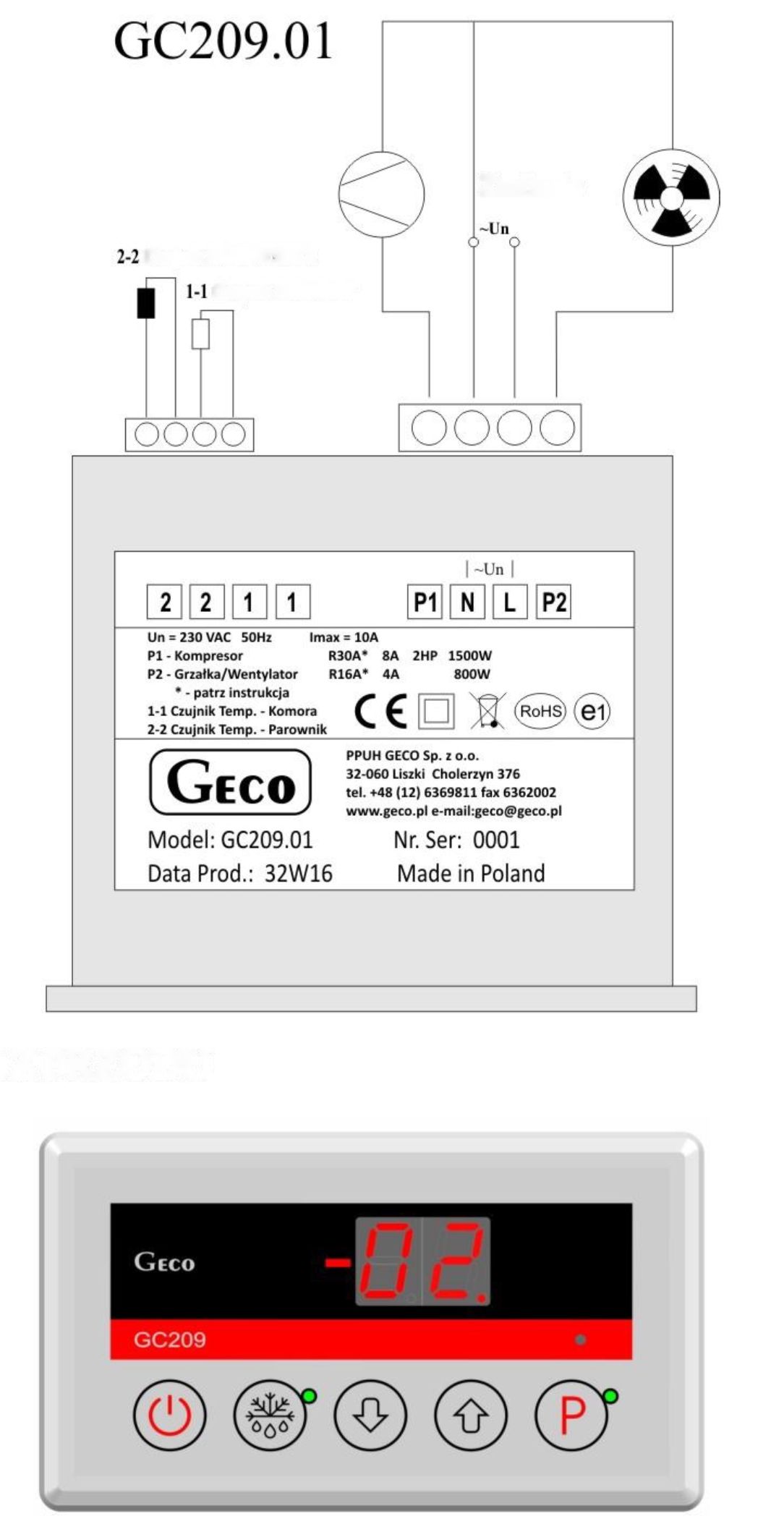 Fig. 3 Diagram for connecting devices and sensors to the regulator model GC209.01, which does not have a button to operate the lighting.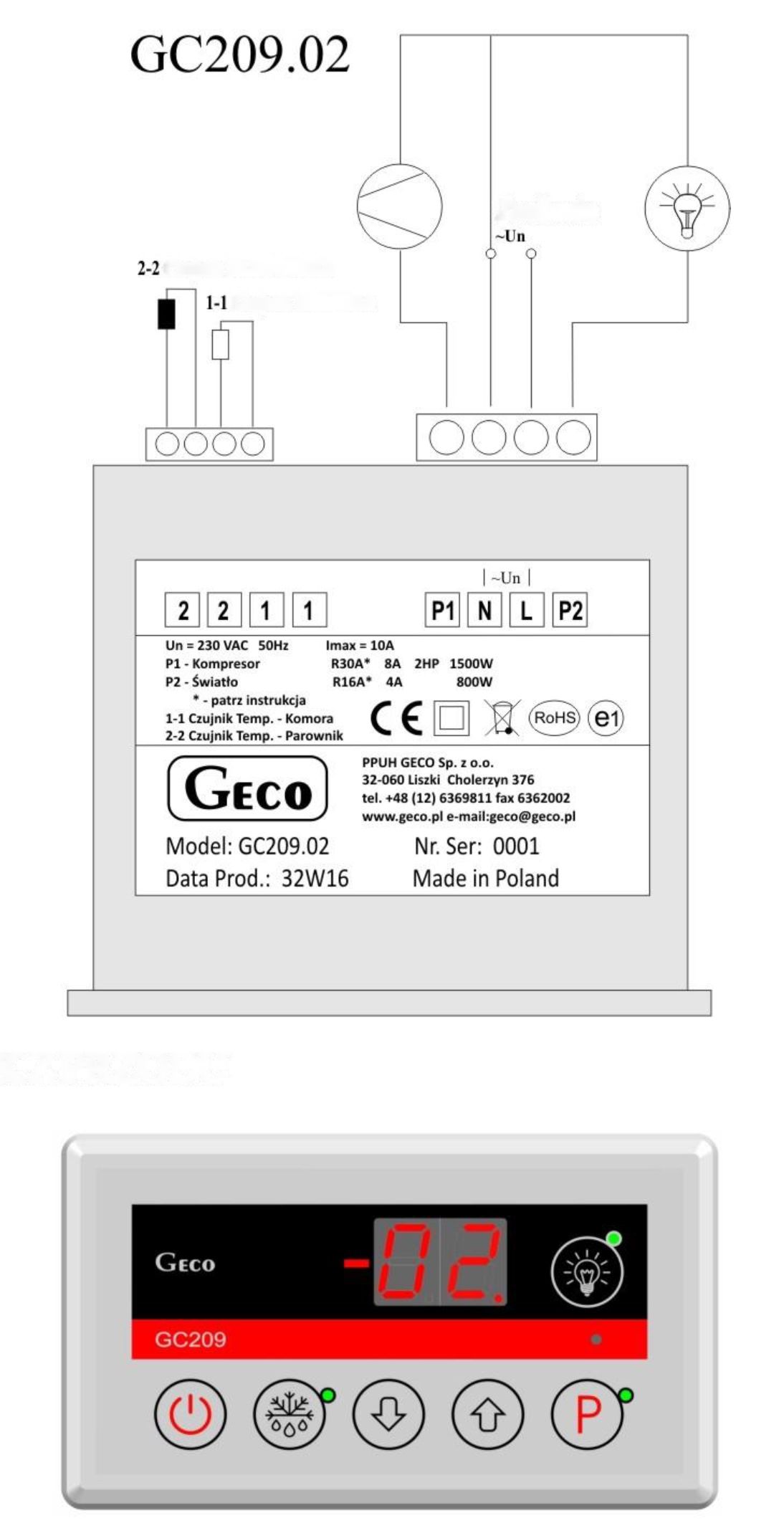 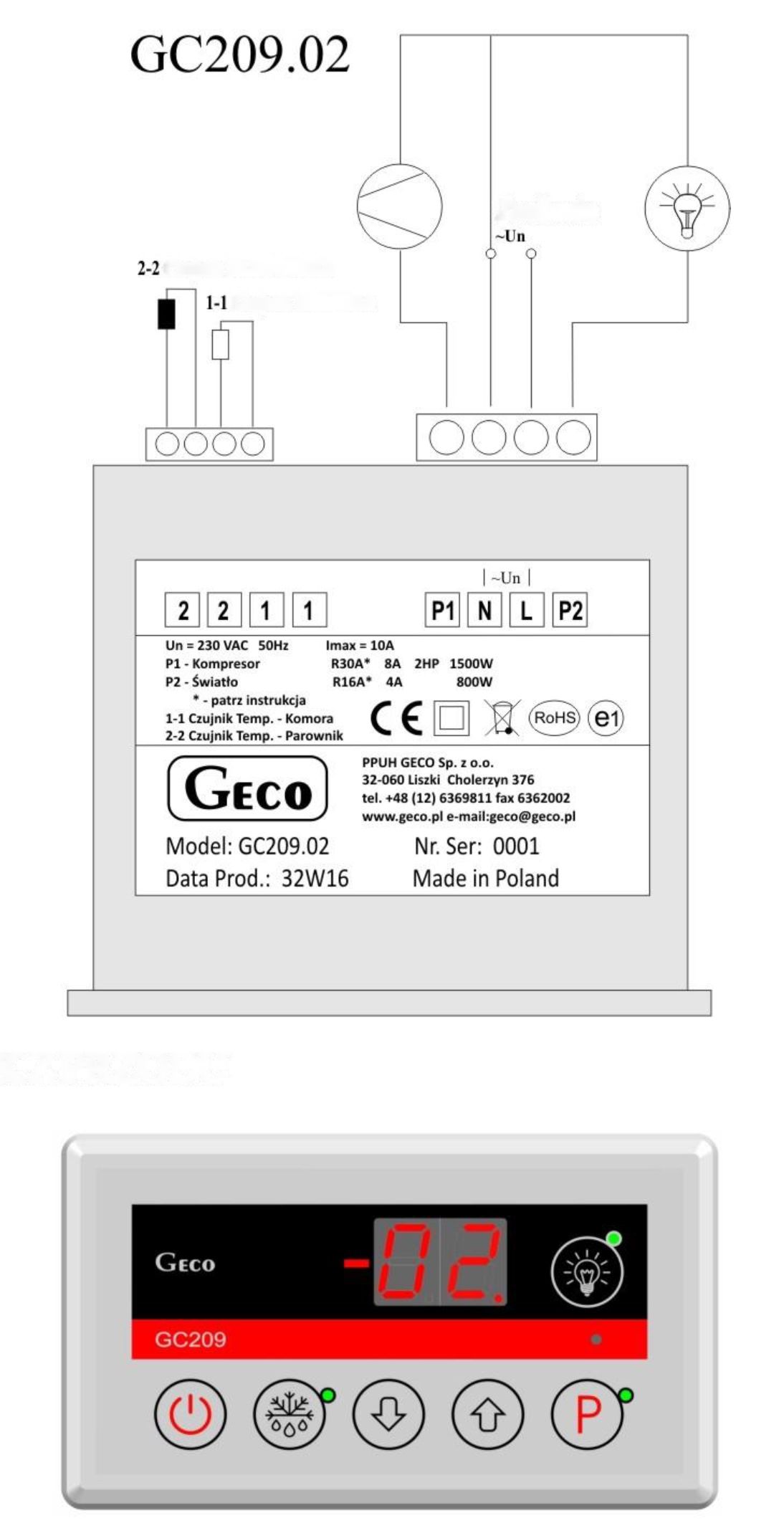 Fig. 4 Diagram for connecting devices and sensors to the regulator model GC209.02, which is additionally equipped with a lighting control button.INFORMATION REGARDING MARKING AND COLLECTION OF WASTE ELECTRIC AND ELECTRONIC EQUIPMENTATTENTION!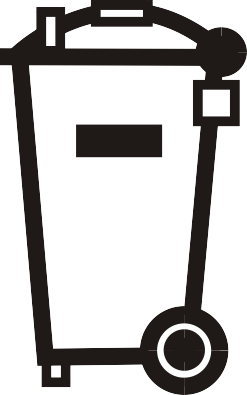 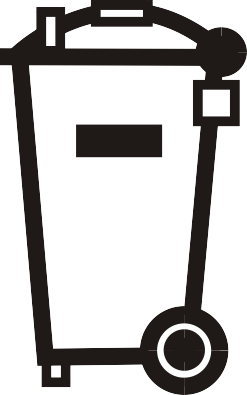 The symbol placed on a product or on its packaging indicates that it is subject to selective collection of waste electric and electronic equipment. This means that the product should not be discarded with other household waste. Appropriate removal of old and waste electric and electronic equipment will prevent potentially harmful effects on the environment and human health.The obligation of selective equipment collection rests on the user who should deliver the equipment to a collection point.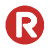 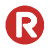 P.P.U.H. Geco Sp. z o.o.Cholerzyn 376, 32-060 Liszki, Polandphone: +48 12 6369811, 6361290fax: +48 12 6362002http://www.geco.ple-mail: geco@geco.pl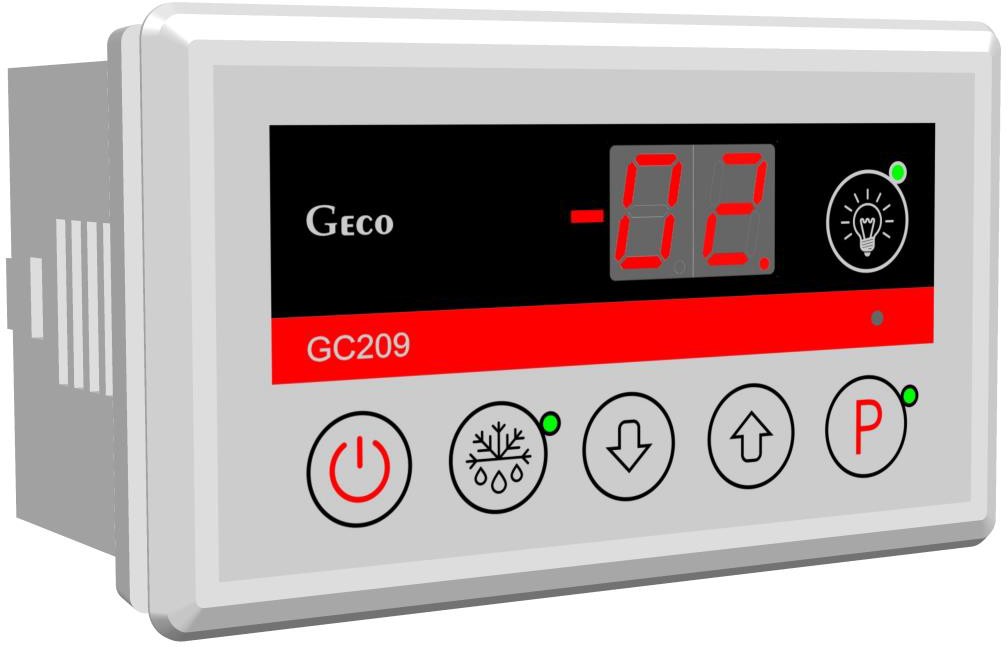 INSTALLATION, OPERATING AND MAINTENANCE MANUALGC209COOLING APPLIANCES CONTROLLERFor software version 01Operating voltage230V +10% -15%Operating temperatures+5ºC to +40ºCRelative humidity20% to 80% RHIngress protectionIP65 at the front of the control panelOutputLoadLoadLoadLoadOutputIaIbPPP1 – CompressorR30A8Acos φ > 0.852HP1500WP2 – UniversalR16A4A-800WSymmetrical hysteresis for even values of 'd3'Asymmetric hysteresis for odd values of 'd3'Example 1.For example, the 'd3' hysteresis is set to 20CFor the above hysteresis setting you should also set the parameters: 'd0' to 30C, and 'd1' to 90CExample 3.For example, the 'd3' hysteresis is set to 30CFor the above hysteresis setting you should also set the parameters: 'd0' to 30C, a 'd1' to 80CExample 2.For example, the 'd3' hysteresis is set to 40CFor the above hysteresis setting you should also set the parameters: 'd0' to 40C, a 'd1' to 80CExample 4.For example, the 'd3' hysteresis is set to 50CFor the above hysteresis setting you should also set the parameters: 'd0' to 40C, a 'd1' to 70CParameterDescriptionMin.Max.StepFactory settingc0How often defrosting should take place00 – there will be no automatic defrosting, only manual defrosting!!!-01 – will not defrost automatically or manually!!!-01241h6hc1For r2=0, maximum defrosting time if the evaporator does not reach the set temperature (d2 parameter); for r2=1 defrosting time not determined by d2 parameter; Attention!!! If this parameter is set to “-01”, there will be no time limit-01991min30minc2Minimum compressor downtime duration0151min3minc3Evaporator dripping duration0151min2minc5Maximum compressor operation duration0 – means there is no test (the parameter is disabled)0991min40minc6Compressor downtime duration after activation of protection set in parameter 'c5'0991min10minc7Duration of showing the temperature measured just before the defrosting, shown immediately after the defrosting (parameter 'c3').0601min5minc8Compressor operation time when the control sensor is damaged1991min25minc9Compressor downtime when the control sensor is damaged1601min5mind0Minimum temperature the customer will be able to set-40201°C1°Cd1Maximum temperature that the customer will be able to setd0+1401°C10°Cd2Evaporator temperature at which the defrosting is finished0401°C5°Cd3Hysteresis value1101°C2°Cd4Value of the chamber sensor re-scaling from the actually measured temperature-10101°C0°Cd6The temperature in the chamber, when exceeded, the alarm A4 is activated.-40401°C40°Cr0Temperature sensor type: 00 –	NTC 2.2k01 –	NTC 10k0001100r1Device connected to the second relay: 00 –	lighting01 –	fan operating together with the compressor02 –	fan operating continuously 03 –	evaporator heater04 –	tray heater05 –	valve0004100 (for GC209.02 version)01 (for GC209.01 version)r2Evaporator sensor operation:– the sensor is supported– the sensor is blocked0001100r5Conditions for defrosting activation during the device start: 00 – start of operation without defrosting– if a power outage occurred during defrosting, defrosting is activated– defrosting after each switching of the device on.0002100SymptomsChecks1. The display does not light up even though the GC209 is connected to the mains- presence of 230V voltage at the power supply terminals L and N2. The compressor does not turn on despite signalling its activation – red diode- presence of 230V voltage on terminals P2 and N – If present, check the compressor3. The defrosting heater does not turn onpresence of 230V voltage on terminals according to the description on the top side of the executive moduleif it is, check the heater4. Incorrect temperature readingconnecting sensors to connectorsparameter value 'd4'parameter value 'r0'correct mounting of the sensorcondition of the sensor cable – the cable must not have any damageCheck the exact appearance of the outer surface of the sensor shell to see if it has not been mechanically damaged.5. It is not possible to set the desired temperaturevalue of 'd0' and 'd1' parameters (d0<d1)6. Flashing dots on display, no switching on possiblesupply voltage valuecondition of power connectorstightening the power connectors7. ‘Abnormal’, ‘strange’ behaviour of the devicethe presence of 230V voltage on the L and N power terminalscondition of power connectorszeroing of the refrigeration unitcondition of the electrical installation and the number of devices connected to one phasedo you have the correct type of a thermostat (output label) for your devicehas the thermostat not been exposed to water or any other liquidis the thermostat not exposed to moisture or sudden changes in temperature8. Problems with appliance defrosting'r2', 'd2' and 'c0', 'c1' parameter value value of the 'c1' parameter depends on the setting of the 'r2’ parameter. This is the maximum defrosting time of the device for r2=0, regardless of whether the evaporator has reached the programmed end of defrosting temperature or not ('d2' parameter). If this duration is too short, the appliance will not be able to defrost completely.For r2=1, the defrosting time is not conditioned by the 'd2' parameter.correct mounting of the sensor to the lamellas of the evaporator.IT MUST BE FIRMLY MOUNTED AND TIGHTLY ADHERE TO THE LAMELLAS!!!is the evaporator sensor mounted in the place where the ice stays the longest, if not, check the temperature on the sensor when the last ice nuggets fall from the evaporator. THIS TEMPERATURE SHOULD BE ENTERED THEN AS 'd2' PARAMETER9. The appliance does not reach its set temperature and its cooling function is not workingwhat temperature has been set by the usersettings of individual parameters, especially 'c2', 'c5', 'd0', 'd1'point 8 – Problems with defrosting the device. If the appliance does not defrost completely, it will not reach its set temperature!!!method and place of attaching the chamber sensorhave the side windows in the rack and the sliding windows in the display case not been dismantledMAKE SURE THE DEVICE IS NOT POSITIONED IN A DRAFT OR IN THE SUN!!!are there no fans or air conditioning installed on or near the ceilingcondenser cleanlinesstemperature in the store (each manufacturer provides max. operating temperature for the appliance)amount of gas, fans, evaporator heater, evaporator drain hose